Jamboree Heights State School	35 Beanland Street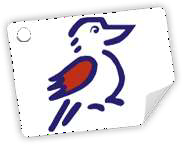 Jamboree HeightsParents & Citizen’s Association	QLD, 4074Minutes for Meeting on Monday 21 August 2023Date:21 August 2023Location:JHSS StaffroomTime:6:30pmChair:President – Jade LewisMinute Taker:Secretary – Cindy BerridgePresent: Sean Bryant, Aaron Middleton, Nia Thomas, Jane Johnson, Bec Dove, Jodi McMillan, Lyndel Ivory-Lisle, Lauren Cawcutt, Kate Beets, Jean Gibbs, Jasmine Angel, David Gunsberg, Cindy Berridge, Grant Axman-Friend Sean Bryant, Aaron Middleton, Nia Thomas, Jane Johnson, Bec Dove, Jodi McMillan, Lyndel Ivory-Lisle, Lauren Cawcutt, Kate Beets, Jean Gibbs, Jasmine Angel, David Gunsberg, Cindy Berridge, Grant Axman-Friend Sean Bryant, Aaron Middleton, Nia Thomas, Jane Johnson, Bec Dove, Jodi McMillan, Lyndel Ivory-Lisle, Lauren Cawcutt, Kate Beets, Jean Gibbs, Jasmine Angel, David Gunsberg, Cindy Berridge, Grant Axman-FriendApologies:Jade Lewis, Nathan Merry, Kim Ramsey, Louise Bryant, Scott MatthewsJade Lewis, Nathan Merry, Kim Ramsey, Louise Bryant, Scott MatthewsJade Lewis, Nathan Merry, Kim Ramsey, Louise Bryant, Scott MatthewsItem/MotionBusinessMeeting OpenedJade Lewis opened the meeting at 6.31pm1.1Acceptance of the previous minutesMotion 1That the minutes as circulated as a true and correct record of the previous meeting be acceptedMOVED:   Nia Thomas SECONDED:  Aaron Middleton1.2Amendments from the previous minutesNil1.3Business arriving out of the minutes of the previous meetingNilStanding Agenda2.12.1.12.1.2FeedbackComplimentsComplaints2.2Guest Speaker2.32.3.1Treasurer’s UpdateReport attachedNet profit $7700 (disco), OSHC $5700 (third payroll for the month)Sub committees to send copy of deposit slip to Treasurer until info comes through on bank statementMOTION 2 -: That the Treasurers report be adoptedMOVED: Aaron Middleton	SECONDED: Grant Axman-Friend2.42.4.1Principal’s ReportReport attachedCurrent role - 889SSS Project – tree removal approval required to make space for additional buildings$100k to be used for repainting of years 4, 5 & 6 buildings2 additional classrooms to be installed behind current year 2 & 3 blocks over ChristmasBudget tabledMOTION 3 -: That the Principals report be adoptedMOVED: Aaron Middleton	SECONDED: Kate Beets2.52.5.1Chaplaincy / Student WelfareReport attachedThanks for support for the cupcake day - $1300 Fathers and Fathering sausage sizzle – 31 AugustGarden outside prepGrowing beans with Prep classMOTION 4 -: That the Chaplains report be adoptedMOVED: Jasmine Angel	SECONDED: Nia Thomas2.6Sub Committee Reports2.6.1Performing ArtsReport attachedCoin challenge next week – hoping to raise money for composer coming in in week 10 to work on school song + option for people to donate on Qkr ($5 or $10)Sausage sizzle and bake sale at referendum Fundraiser needed next year to help equip new music buildingBluetooth lapel mic for band practice to be purchased for $539New treasurer for sub-committeeMOTION 5 -: That the Performing Arts Committee report be adoptedMOVED: Sean Bryant	SECONDED: Nia Thomas2.6.2SportsNo meeting since last P&CDisco went well ~$7k profitMOTION 6 -: That the Sports Committee report be adoptedMOVED:  Nia Thomas	SECONDED: Lyndell Ivory-Lisle2.6.3OSHCReport attachedLarge amount of prep families for 2024 were enquiring about vacancies for next yearMOTION 7 -: That the OSHC report be adoptedMOVED: Jasmine Angel	SECONDED: Sean Bryant2.6.4TuckshopReport attachedProfit ~$11kNew assistant helping on Wednesday’s and Friday’sMOTION 8 -: That the Tuckshop report be adoptedMOVED:  Bec Dove	SECONDED: Aaron Middleton2.6.5UniformReport attachedSales $4kRag Tag system will cease at the end of this year as the company is closing downInvoice payment plans for anniversary and senior shirts this term and back to school packs next term (12 week payment plan)Additional opening hours commence term 4MOTION 9 -: That the Uniform shop report be adoptedMOVED:  Grant Axman-Friend 	SECONDED: Kate Beets2.6.6Sustainability CommitteeReport attachedSchool tree planting day went ahead eWaste collection (amount TBA)Wonder Recycling closed – received 2400 pointsKindness Day in Nov – date TBAMOTION 10 -: That the Sustainability Committee report be adoptedMOVED:  Sean Bryant	SECONDED: Jodi McMillan2.7Motions on Notice2.8General BusinessGrowth Working Party – next meeting date TBA, no updates at this point50th Anniversary Tentative date Sat 7 Sept 2024 Afternoon/Evening eventStudent and Staff shirt design mocked up – email to go home in the next few weeksYear 6 camp 2024 – Approval for Cairns in 2024Booklist suppliers 2024 – Jindalee News Grill’d – we are on the list for the local community initiative with Grill’d Faces of P&C – not covered as Kelly was not hereWebsite – motion passed OSHC tech purchases (approved by exec mid-month)BBQ – needs to be moved and protected from damageWorld Teachers Day – celebration planning underwayMOTION 11 -: That $5k be spent to commission Aboriginal Art MOVED:  Sean Bryant	 SECONDED: Jodi McMillanMOTION 12 -: That $3.5k be spent for World Teacher Day celebrationMOVED:  Grant Axman-Friend	 SECONDED: Aaron MiddletonMOTION 13 -: That a plan to the value of $30 per month be spent for the websiteMOVED:  Sean Bryant	 SECONDED: Nia Thomas3New Business4New Memberships5Next Meeting:Monday 16 October6Meeting Closed:David Gunsberg closed the meeting at 8:30pm